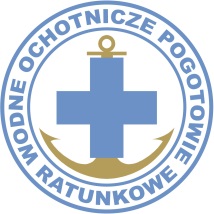 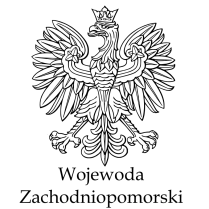 Zapytanie ofertoweDotyczy realizacji zadania publicznego pod nazwą  „Zapewnienie bezpieczeństwa na obszarach wodnych Województwa Zachodniopomorskiego 2017” współfinansowanego z budżetu Wojewody Zachodniopomorskiego na podstawie umowy  nr 14/BZK/2017 zawartej pomiędzy Wojewodą Zachodniopomorskim  a WOPR WZ.„Dostawa przyczepy transportowej pod łódź ratowniczą i pojazd ATV (quad)”Zleceniodawca: WOPR Województwa Zachodniopomorskiego ul. Mickiewicza 18, 70-383 SzczecinNIP 955 15 07 219 Przedmiot zamówienia:- przyczepa typ lekka do transportu łodzi,- przyczepa typ lekka do transportu pojazdu ATV (quad)WYMAGANIA TECHNICZNE1. Przyczepa do transportu łodzi.2. Przyczepa do transportu pojazdu ATV (quad)WARUNKI DODATKOWE1. Przyczepa musi być fabrycznie nowa, wyprodukowana w 2017 roku i posiadać homologację   umożliwiającą jej zarejestrowanie,2. Przedmiot zamówienia Wykonawca dostarczy do Szczecina  oraz Szczecinka3. Wykonawca udzieli gwarancji na przyczepę na okres minimum 12 miesięcy. Wykonawca posiada zaplecze warsztatowe. Posiada serwis gwarancyjny i pogwarancyjny.Czas realizacji: 21 dni od daty zlecenia.Termin nadsyłania ofert: do dnia 20 września  2017 roku, do godziny 12.00. Na adres WOPR Województwa Zachodniopomorskiego ul. Mickiewicza 18, 70-383 Szczecin, lub na adres mailowy: reperowicz@wopr.szczecin.plKryteria oceny: 100 % cena Kontakt Wojciech Reperowicz tel. 783 008 08891 425 27 78 Lp.OpisOpisWymaganiaDane ogólneDane ogólneDane ogólneDane ogólne1Liczba osiLiczba osi12Hamulec ręczny postojowyHamulec ręczny postojowyWymagany3Zaczep kulowy, atestowanyZaczep kulowy, atestowanyWymagany4Rama stalowa, ocynkowana ogniowoRama stalowa, ocynkowana ogniowoWymagana7Instalacja elektryczna / rodzaj wtyczkiInstalacja elektryczna / rodzaj wtyczki12V / 7 PINWymiary i masyWymiary i masyWymiary i masyWymiary i masy1Dopuszczalna masa całkowita [kg]Dopuszczalna masa całkowita [kg]750 2Wymiary przyczepy:Wymiary przyczepy:Długość [cm]Długość [cm]480-500 Szerokość [cm]Szerokość [cm]150-170 3Maksymalna długość łodzi [cm]Maksymalna długość łodzi [cm]400-4504Maksymalna ładowność [kg]Maksymalna ładowność [kg]550-620 5Rozmiar opon [cale]Rozmiar opon [cale]minimum 13 Pozostałe wymaganiaPozostałe wymaganiaPozostałe wymaganiaPozostałe wymagania1Punkty mocowania [szt.]Punkty mocowania [szt.]minimum 42Koło podporoweKoło podporoweWymagane3Koło zapasowe z uchwytemKoło zapasowe z uchwytemwymagane4Panel ze światłami demontowalnyPanel ze światłami demontowalnywymaganyLp.OpisOpisWymaganiaDane ogólneDane ogólneDane ogólneDane ogólne1Liczba osiLiczba osi12Hamulec ręczny postojowyHamulec ręczny postojowyWymagany3Zaczep kulowy, atestowanyZaczep kulowy, atestowanyWymagany4Rama stalowa, ocynkowana ogniowoRama stalowa, ocynkowana ogniowoWymagana5Podjazdy lub rampaPodjazdy lub rampaWymagany6PodłogaPodłogaSklejka wodoodporna7Instalacja elektryczna / rodzaj wtyczkiInstalacja elektryczna / rodzaj wtyczki12V / 7 PINWymiary i masyWymiary i masyWymiary i masyWymiary i masy1Dopuszczalna masa całkowita [kg]Dopuszczalna masa całkowita [kg]750 2Wymiary wewnętrzne skrzyni ładunkowej:Wymiary wewnętrzne skrzyni ładunkowej:Długość [cm]Długość [cm]200-220 Szerokość [cm]Szerokość [cm]130-140 3Wysokość relingu [cm]Wysokość relingu [cm]minimum 154Maksymalna ładowność [kg]Maksymalna ładowność [kg]450-550 5Rozmiar opon [cale]Rozmiar opon [cale]minimum 13 Pozostałe wymaganiaPozostałe wymaganiaPozostałe wymaganiaPozostałe wymagania1Punkty mocowania ładunku przyczepy [szt.]Punkty mocowania ładunku przyczepy [szt.]minimum 42Koło podporoweKoło podporoweWymagane3Koło zapasowe z uchwytemKoło zapasowe z uchwytemWymagane